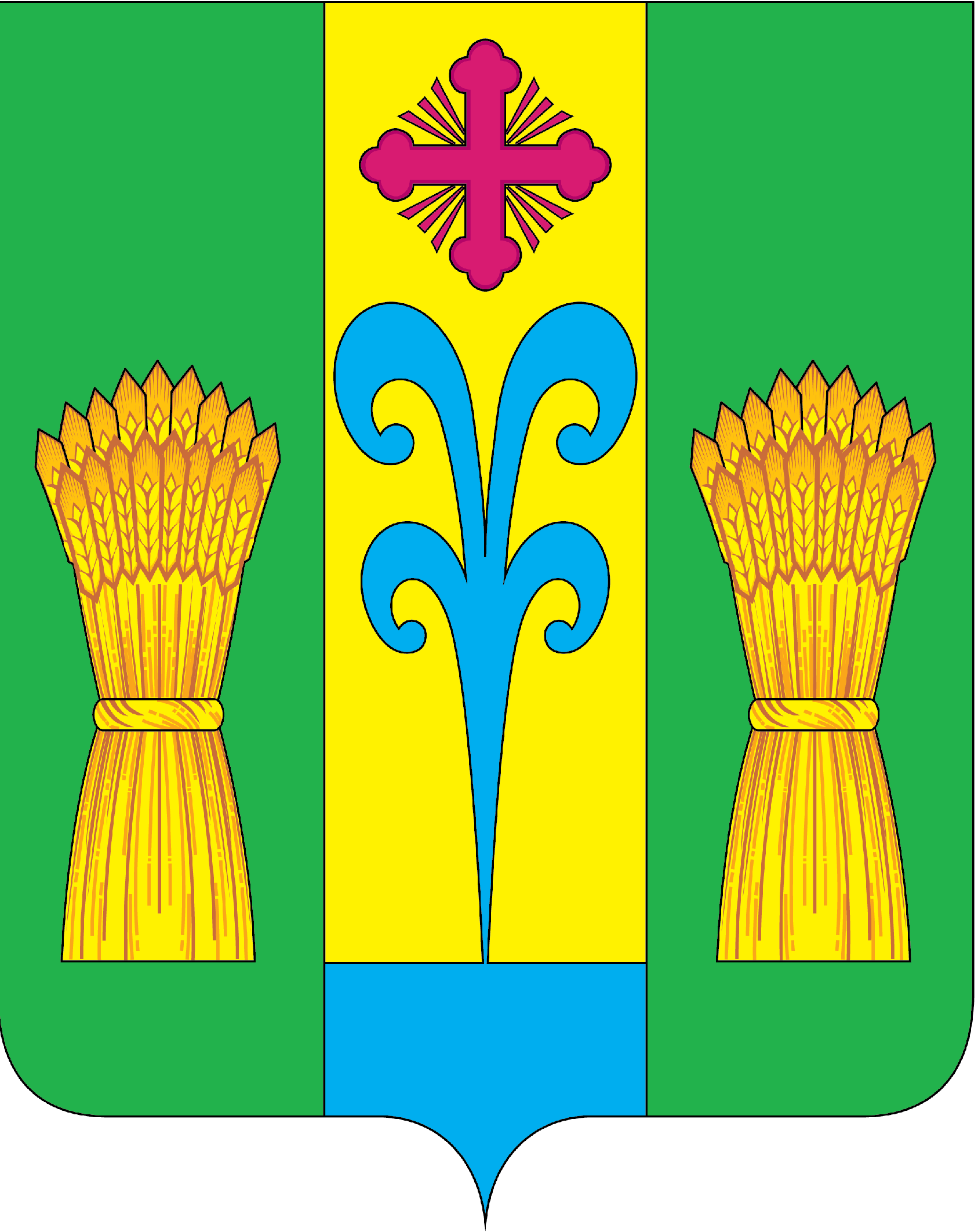 АДМИНИСТРАЦИЯ НОВОУМАНСКОГО СЕЛЬСКОГО ПОСЕЛЕНИЯЛЕНИНГРАДСКОГО РАЙОНАПОСТАНОВЛЕНИЕот 20.12.2016 года                                                                                                №  152поселок ОктябрьскийОб утверждении административного регламента исполнения администрацией Новоуманского сельского поселения Ленинградского района муниципальной функции по осуществлению муниципальногоконтроля за сохранностью автомобильных дорог местного значения в границах населенных пунктов Новоуманского сельского поселения            В соответствии с Федеральным законом от 27 июля 2010 года № 210-ФЗ «Об организации предоставления государственных и муниципальных услуг», Федеральным законом от 18 июля 2011 года № 242-ФЗ «О внесении изменений в отдельные законодательные акты Российской Федерации по вопросам осуществления государственного контроля (надзора) и муниципального контроля», Федеральным законом от 26 декабря 2008 года № 294-ФЗ (ред. от 03.07.2016)  «О защите прав юридических лиц и индивидуальных предпринимателей при осуществлении государственного контроля (надзора) и муниципального контроля», руководствуясь статьей 32 Федерального Закона от 6 октября 2003 года № 131-ФЗ «Об общих принципах организации местного самоуправления в Российской Федерации», Федеральным законом от 8 ноября 2007 года № 257-ФЗ «Об автомобильных дорогах и о дорожной деятельности в Российской Федерации и о внесении изменений в отдельные законодательные акты Российской Федерации» (в редакции от 13 июля 2015 года № 246-ФЗ), Уставом Новоуманского сельского поселения Ленинградского района,  а также с целью приведения нормативно-правовых актов в соответствие с законодательством Российской Федерации,                         п о с т а н о в л я ю:  Утвердить Административный регламент администрации Новоуманского сельского поселения, по осуществлению муниципального контроля за сохранностью автомобильных дорог местного значения в границах населенных пунктов Новоуманского сельского поселения (Приложение).Контроль за выполнением настоящего постановления оставляю за собой.          3.  Постановление вступает в силу со дня его официального опубликования.Глава Новоуманского сельского поселения Ленинградского района                                                             В.А. Белик2Проект подготовил и внес:Специалист 1 категории (по земельным вопросам) администрации Новоуманского сельского поселения Ленинградского района                                                     Г.В. ФедоренкоПроект согласован:Начальник отдела по общим вопросам  администрации Новоуманского сельского поселения Ленинградского района                                                       Ю.И. Черныш